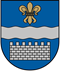 DAUGAVPILS PILSĒTAS DOMEDAUGAVPILS FUTBOLA SKOLAReģ.Nr. 90010967169, Kandavas iela 17A, Daugavpils, LV-5401, telefons 27047360AS “Swedbank”, norēķinu konts: LV69HABA0001402041250e-pasts: fc_daugavpils@inbox.lv, mājas lapa: www.daugavpilsfs.lv________________________________________________________________________________Daugavpilī27.02.2020. Nr.FCD/2020/2UZAICINĀJUMSPretendentiem iesniegt piedāvājumupublisko iepirkumu likumā nereglamentētajam iepirkumam“Sporta sacensību “Daugavpils Cup 2020” tiesāšana”Pasūtītājs: Iepirkuma priekšmets: Starptautiskā bērnu futbola turnīra “Daugavpils Cup 2020” tiesāšanas nodrošināšana.Paredzamā līgumcena: Ne lielāka par 4 000,00 EUR bez PVN.Pakalpojuma nodrošināšanas vieta: Stadions “Celtnieks” (Jelgavas iela 7, Daugavpils), Daugavpils 16.vidusskola (Rēzeknes iela 1, Daugavpils) un stadions “Esplanāde” (Stadiona iela 1, Daugavpils). Līguma izpildes termiņš: No 2020.gada 13.marta līdz 2020.gada 26.aprīlim saskaņā ar apstiprināto sacensību kalendāru.Pakalpojumu sniegšanas īpatnības: 2.pielikums (tehniskā specifikācija), 3. pielikums (finanšu piedāvājums). Tiesnešiem ir jābūt ar iepriekšējo pieredzi un jābūt atzītiem Latvijas Futbola federācijā. Piedāvājumu saskaņā ar pievienotajām formām var iesniegt: pa e-pastu fc_daugavpils@inbox.lv, pa pastu vai personīgi Kandavas ielā 17A, Daugavpilī, 303.kab. līdz 2020.gada 4. martam plkst.15:00.Kritērijs, pēc kura tiks izvēlēts pakalpojumu sniedzējs: vislētākais piedāvājums atbilstoši tehniskajai specifikācijai.Pretendents iesniedz piedāvājumu, aizpildot pielikumus Nr.1 un Nr.3, kā arī ievērojot tehniskajā specifikācijā norādītās prasības.Citi nosacījumi: piedāvājuma cenā (EUR) jāiekļauj visas pakalpojuma izmaksas (tajā skaitā, bet ne tikai – darba samaksa, peļņa, u.c.), nodokļi un nodevas, kas saistītas ar līguma izpildi.Pielikumā:- Pieteikums par piedalīšanos uzaicinājumā (Pielikums Nr.1);- Tehniskā specifikācija (Pielikums Nr.2);- Finanšu piedāvājums (Pielikums Nr.3)1.pielikumsDaugavpils Futbola skolas27.02.2020. uzaicinājumamNr.FCD/2020/2Profesionālās ievirzes sporta izglītības iestādei “Daugavpils Futbola skola”Kandavas ielā 17A, Daugavpilī,LV-5401PIETEIKUMS PAR PIEDALĪŠANOS UZAICINĀJUMā “Sporta sacensību “Daugavpils Cup 2020” tiesāšana”Pretendents [pretendenta nosaukums], reģ. Nr. [reģistrācijas numurs], [adrese], tā [personas, kas paraksta, pilnvarojums, amats, vārds, uzvārds] personā, ar šā pieteikuma iesniegšanu:Piesakās piedalīties uzaicinājumā “Sporta sacensību “Daugavpils Cup 2020” tiesāšana.”Apņemas ievērot uzaicinājuma tehniskajā specifikācijā minētās prasības. Apņemas (ja Pasūtītājs izvēlējies šo piedāvājumu) slēgt līgumu un izpildīt visus līguma pamatnosacījumus.Apliecina, ka ir iesniedzis tikai patiesu informāciju.* Pretendenta vai tā pilnvarotās personas vārds, uzvārds2.pielikumsDaugavpils Futbola skolas27.02.2020. uzaicinājumamNr.FCD/2020/2TEHNISKĀ SPECIFIKĀCIJA“Sporta sacensību “Daugavpils Cup 2020” tiesāšana”Pakalpojuma sniegšanas vieta: Daugavpils 16.vidusskola (Rēzeknes iela 1), stadions “Celtnieks” (Jelgavas iela 7), stadions “Esplanāde” (Stadiona iela 1) pēc Pasūtītāja pieprasījuma.3.pielikumsDaugavpils Futbola skolas27.02.2020. uzaicinājumamNr.FCD/2020/2FINANŠU PIEDĀVĀJUMSPiedāvājam nodrošināt zemāk minēto pakalpojumu izpildi saskaņā ar uzaicinājuma “Sporta sacensību “Daugavpils Cup 2020” tiesāšana” tehniskās specifikācijas nosacījumiem par piedāvājuma cenu: Piedāvājuma cenā (EUR) ir iekļauti visas pakalpojuma izmaksas (tajā skaitā, bet ne tikai – darba samaksa, peļņa, u.c.), nodokļi un nodevas, kas saistītas ar līguma izpildi.Ar šo mēs apstiprinām, ka mūsu piedāvājums atbilst tehniskajā specifikācijā norādītajām prasībām un ka piedāvājums ir galīgs un netiks mainīts.Iestādes nosaukumsProfesionālās ievirzes sporta izglītības iestāde “Daugavpils Futbola skola”AdreseKandavas iela 17A, Daugavpils, LV-5401Reģ.Nr.90010967169Kontaktpersona (amats, vārds, uzvārds)Direktora vietnieka mācību jomā p.i. Nauris MackevičsKontakti: tālruņa numurs, e-paststālr.:27047360, e-pasts: fc_daugavpils@inbox.lvPretendentsReģistrācijas Nr. AdreseKontaktpersonaKontaktpersonas tālr./ fakss, e-pastsBankas nosaukums, filiāleBankas kodsNorēķinu kontsVārds, uzvārds*AmatsParakstsDatumsZīmogsNr.p.k.Pakalpojuma nosaukums/PrasībasAprakstsDaudzums1.Laukuma tiesneši1.1.Laukuma tiesnešus nozīmē Galvenais tiesnesis. Tiesnešiem ir jābūt sertificētiem Latvijas Futbola federācijā.Laukuma tiesnešu pienākums ir tiesāt turnīra spēles saskaņā ar apstiprinātajiem UEFA un FIFA noteikumiem. Savā darbībā tiesneši ir tieši pakļauti sacensību Galvenajam tiesnesim. Tiesneši atbild par laukumu gatavību spēlēm, kontrolē futbolistu, vecāku un līdzjutēju uzvedību spēļu laikā. Vismaz 3 tiesneši katrā turnīrā (futbols 11x11), vismaz 6 tiesneši katrā turnīrā (futbols 9x9, 8x8, 6x6). 2. LīnijtiesnešiLīnijtiesnešus nozīmē Galvenais tiesnesis. Līnijtiesnešiem ir jābūt sertificētiem Latvijas Futbola federācijā vai jābūt iepriekšējai pieredzi Latvijas Futbola federācijas atzītajās sacensībās. Līnijtiesnešu pienākums ir tiesāt spēles saskaņā ar apstiprinātajiem UEFA, FIFA un LFF noteikumiem. Darbs notiek sadarbībā ar laukuma tiesnesi. Līnijtiesnešiem uz spēlē jāierodas LFF apstiprinātajā tiesnešu formas tērpā.  Vismaz 6 tiesneši katrā turnīrā (futbols 11x11)Kam:Profesionālās ievirzes sporta izglītības iestādei “Daugavpils Futbola skola”, Kandavas ielā 17A, Daugavpilī, LV-5401Pretendents:Reģ. Nr., adrese:Kontaktpersona, tās tālrunis, fakss un e-pasts:Bankas rekvizīti:Nr.p.k.Spēļu formātsTurnīra spēļu laiki un vecuma grupasProvizoris-kais dienu un spēļu skaitsCena par vienu spēli, bez PVNKopējā cena EUR, bez PVNKopējā cena EUR,ar PVN1.Futbols 11x111.1.Katru spēli apkalpo viens laukuma tiesnesis un divi līnijtiesneši.  13.-15.03. U16 vecuma grupa20.-22.03.U15 vecuma grupa27.-29.03.U14 vecuma grupa3.-5.04 U13 vecuma grupa3 dienas18 spēles3 dienas18 spēles3 dienas18 spēles3 dienas20 spēles13.-15.03. U16 vecuma grupa20.-22.03.U15 vecuma grupa27.-29.03.U14 vecuma grupa3.-5.04 U13 vecuma grupa3 dienas18 spēles3 dienas18 spēles3 dienas18 spēles3 dienas20 spēles2.Futbols 9x92.1.Katru spēli apkalpo viens laukuma tiesnesis9.-11.04.U12 vecuma grupa3 dienas30 spēles3.Futbols 8x83.1.Katru spēli apkalpo viens laukuma tiesnesis9.-11.04.U10 vecuma grupa17.-19.04. U11 vecuma grupa17.-19.04.U9 vecuma grupa3 dienas35 spēles3 dienas30 spēles3 dienas30 spēlesNr.p.k.Spēļu formātsTurnīra spēļu laiki un vecuma grupasProvizoris-kais dienu un spēļu skaitsCena par vienu spēli, bez PVNKopējā cena EUR, bez PVNKopējā cena EUR,ar PVN4.Futbols 6x64.1.Katru spēli apkalpo viens laukuma tiesnesis. 25.04.U8 vecuma grupa25.04.U7 vecuma grupa1 diena30 spēles1 diena30 spēlesCena kopā EUR, bez PVNCena kopā EUR, bez PVNCena kopā EUR, bez PVNCena kopā EUR, bez PVNCena kopā EUR, bez PVNCena kopā EUR, bez PVNPVN EURPVN EURPVN EURPVN EURPVN EURPVN EURCena ar PVN EURCena ar PVN EURCena ar PVN EURCena ar PVN EURCena ar PVN EURCena ar PVN EURVārds, uzvārds, (amats)ParakstsDatums Pretendenta pārstāvis:	________________________________                    (amats, paraksts, vārds, uzvārds, zīmogs)